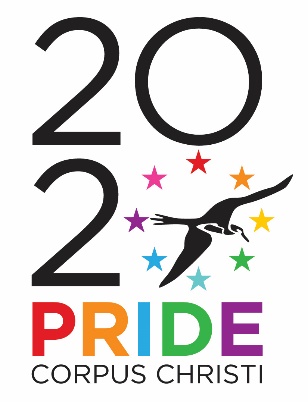 PRIDE CORPUS CHRISTI PARADE ENTRY APPLICATIONName of Entry: ________________________________________________________________  Primary Contact: ______________________________________________________________ Mailing Address: ______________________________________________________________  City: ________________________ State: ____________________ Zip: __________________ Phone: ______________________________   Email: _________________________________ Secondary Contact: ____________________________________________________________ Phone: ______________________________   Email: _________________________________  TYPE OF UNIT:  (Mark “X” where applicable)TYPE OF ENTRY: (Mark “X” where applicable)Support/Chase Vehicle?		Yes or No         (please circle one)The undersigned confirms they have read, understand and agree to abide by The Mosaic Project of South Texas PRIDE Parade Rules and Guidelines and accepts responsibility to convey this information to all persons participating in the unit represented by the undersigned. Parade Participant’s Signature: ______________________________ Date: ________________ Application must include: Waiver and Release Form and Required FeeCommercial Business$50.00Non-Profit Organization/Governmental Entity$25.00Political Candidate, Party or Campaign$25.00Active Duty Military or Veterans’ OrganizationNo ChargeCollege/University, Elementary/Middle/High School Band, Team, Organization, Club, Program or GroupNo ChargeMiscellaneous Group$ 25.00Private IndividualNo ChargeFloatPlease provide information on decorations, trailer dimensions, towing vehicle, etc.Estimated # of Participants?Music or Speaker Sound System? Yes or NoVehicle (car, truck, convertible, etc.)# if in groupEstimated # of Participants?Music or Speaker Sound System? Yes or NoMotorcycle# if in groupEstimated # of Participants?Music or Speaker Sound System? Yes or NoBicycle, scooter, or other wheeled unit# if in groupEstimated # of Participants?Music or Speaker Sound System? Yes or NoMarching Group (Circle appropriate entry)Drill TeamDance GroupCheer/SpiritAthletic/GymTwirlersClubCivic OrganizationChurch/Religious InstitutionMilitary/VeteransBusinessGovernmental EntityService OrganizationOther (please specify)Estimated # of Participants?Music or Speaker Sound System? Yes or No